WEIMAR UNITED CHURCH OF CHRIST 403 West Main – Weimar, TX  78962Every Member, a MinisterRev. Gerry Metzger, Guest PastorMr. Paul Hilley, LiturgistMrs. Carolyn H. Dahse, Pianist                                                                     Mr. Dickie Muehr, Song LeaderFebruary 9, 2020                               Fifth Sunday after Epiphany                                             9:30 a.m.                             Enter Reverently – Meditate Quietly – Worship DevoutlyWelcome to members, friends & guests. May all who worship experience the presence of God.Guests, there is a “Welcome to our Church!” card in a pocket on the back of the pew.Please fill it out and place it in the offering plate.WE GATHER TOGETHER TO PRAISE GODGathering Music      Welcome and Announcements   Prelude*Call to Worship (Please stand if you are able and join)God sends light to us this dayand invites us to meet one another in this light.	Light breaks forth like the dawn,	drawing us into relationship with one another.Humble yourselves for the worship of God,that you may be empowered to serve.	God calls us to trust with steady hearts	and to serve with righteous compassion.Seek not for lofty words of wisdom,but for powerful demonstrations of God’s way.	God makes us to be the salt of the earth	and lights to show God’s works to the world. *Hymn                                                       “Here I Am, Lord”                                                         # 452                             Affirmation of Faith                              ”The Apostles’ Creed”I believe in God the Father Almighty, maker of heaven and earth: and in Jesus Christ His only Son, our Lord; who was conceived by the Holy Spirit, born of the Virgin Mary, suffered under Pontius Pilate, was crucified, dead, and buried; He descended into Hades; the third day He rose again from the dead; He ascended into heaven, and sitteth on the right hand of God the Father Almighty; from thence He shall come to judge the quick and the dead.  I believe in the Holy Spirit, the Holy Christian Church, the communion of saints, the forgiveness of sins, the resurrection of the body, and the life everlasting.  Amen. *The Gloria Patria                                                                                                                                  # 35Glory be to the Father, and to the Son, and to the Holy Ghost.As it was in the beginning, is now and ever shall be. World without end.  Amen.  Amen.TO HEAR & SHARE GOD’S WORDPrayer for IlluminationThe Children’s Message            (All children are invited to the chancel area.)                    Rev. Gerry MetzgerChildren’s Song                                    “This Little Light of Mine”                     This little light of mine, I’m gonna let it shine,This little light of mine, I’m gonna let it shine;Let it shine, let it shine, let is shine.Hide it under a bushel? No! I’m gonna let it shineWon’t let Satan blow it out, I’m gonna let it shineShine all over Chicago, I’m gonna let it shineLet it shine till Jesus comes, I’m gonna let it shineScripture Reading                                                                                         Psalm 112:1-10 (O.T. pg. 532)Isaiah 58:1-12 (O.T. pg. 647)*Hymn                                                 “When Morning Gilds the Skies”                                                # 100Gospel Reading                                                                                               Matthew 5:13-20 (N.T. pg. 4)Sermon                                                            “Truly I tell you…”                                Rev. Gerry MetzgerSpecial Music                                                                                                                    Carolyn H. DahseMorning Prayers   Silent Prayers of the People, Pastoral Prayer   The Lord’s Prayer:Our Father, who art in Heaven, hallowed be thy name.  Thy kingdom come, thy will be done, on earth as it is in Heaven.  Give us this day our daily bread, and forgive us our debts, as we forgive our debtors, and lead us not into temptation, but deliver us from evil, for thine is the kingdom, and the power, and the glory forever.  Amen.   Prayer Response                                 “Hear Our Prayer, O LordHou”                         Hear our prayer, O Lord; Hear our prayer, O Lord, Hear our prayer, O Lord. And grant us thy peace.  Amen.   TO RESPOND WITH FAITH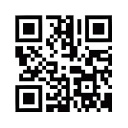 Offertory Invitation Weimar UCC is using electronic giving for those who wish to contribute using that method.                                                           Scan the QR Code shown here with your smartphone camera to connect to our secure website and make your donation electronically.                                                                                                     Offertory                                    *Offering Response                 “Praise God, from Whom All Blessings Flow”                                      # 46Praise God from whom all blessings flow.  Praise Him all creatures here below.Praise Him above ye heavenly hosts.  Praise Father, Son, and Holy Ghost.  Amen.*Unison Offertory PrayerUse our offerings, O God of glory, to break yokes and free the oppressed. We give them that the hungry may be fed, the homeless find shelter, and the naked be covered. Along with our money, we give ourselves, trusting in you to empower our witness. We dedicate all that we have and are to your glory. Amen. RESPONDING IN SERVICE*Closing Hymn                               “Jesus, the Very Thought of Thee”                                               # 102*Commission and Blessing:Walk in humility through another week;walk with God in your work and worship.	Our faith is not in human wisdom, but in God’s power.	We trust the Spirit to lead us through these days.Go with hearts that are steady and unafraid.Deal generously with both friends and foes.	God has given light to reassure and empower us.	Healing and wholeness are God’s gifts to us.God equips you to be the salt of the earth.God sends you out as lights to the world.	God is gracious and merciful and righteous.	Our good works will give glory to God.*Congregational Response                         “Threefold Amen”                                                (Please be seated until ushered to leave.)Postlude                          DEPART TO SERVE* Indicates all who are able, please stand.   CCLI License #1944200Weimar United Churchof Christ (UCC)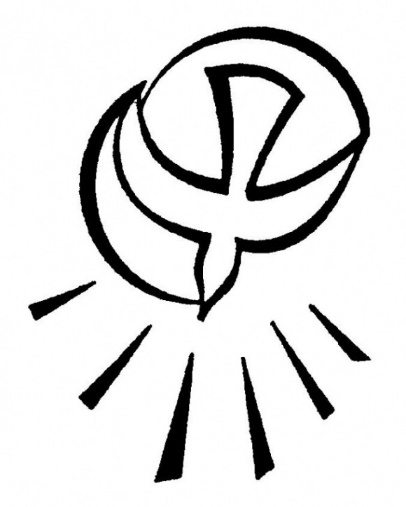 February 9th, 2020Fifth Sunday after Epiphany “Truly I tell you…” Message brought by Rev. Gerry Metzger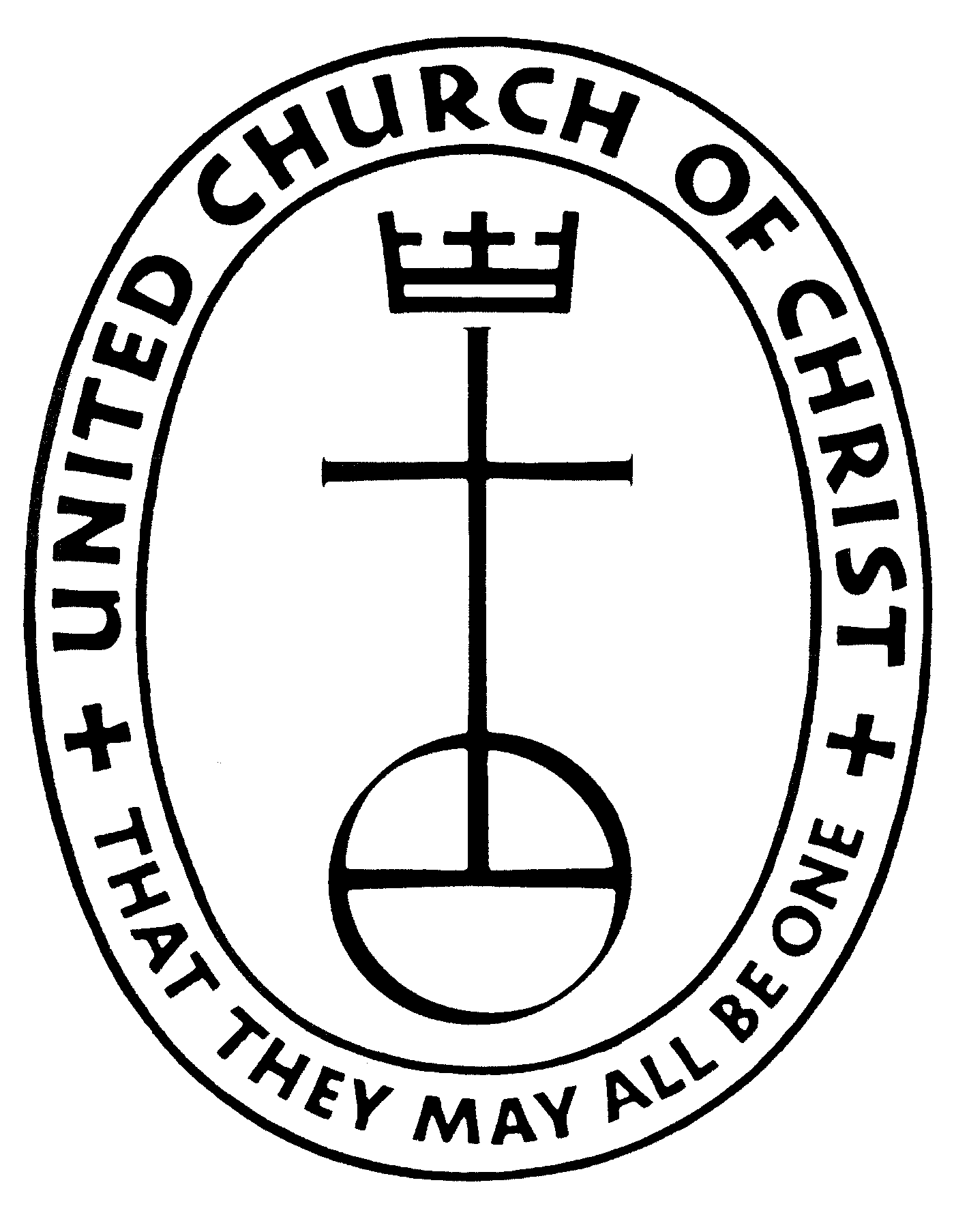 Welcome to Our Church